В группе были заведены папки «Я и моя семья»на каждого воспитанника .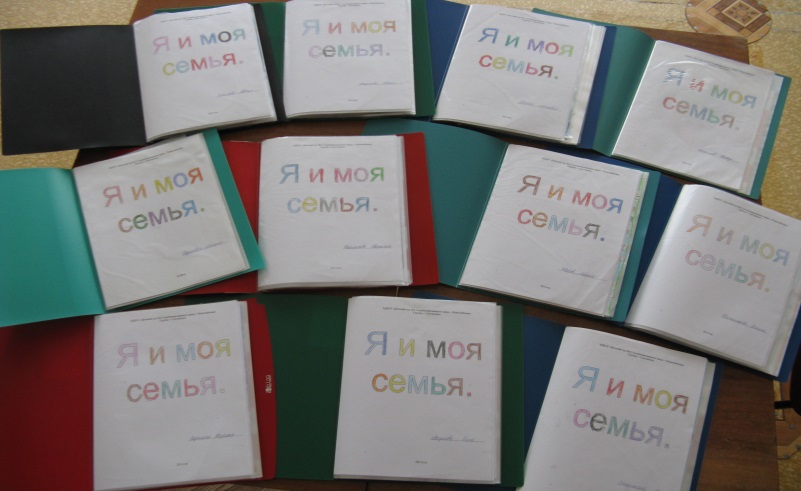 В которых дети, совместно о родителями рисовали свой портрет и рассказывали представления о себе и своем имени.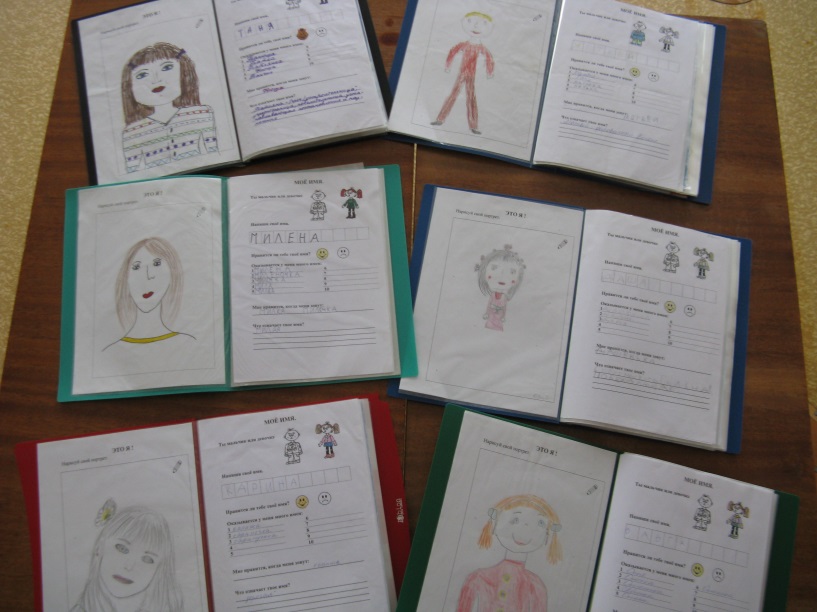 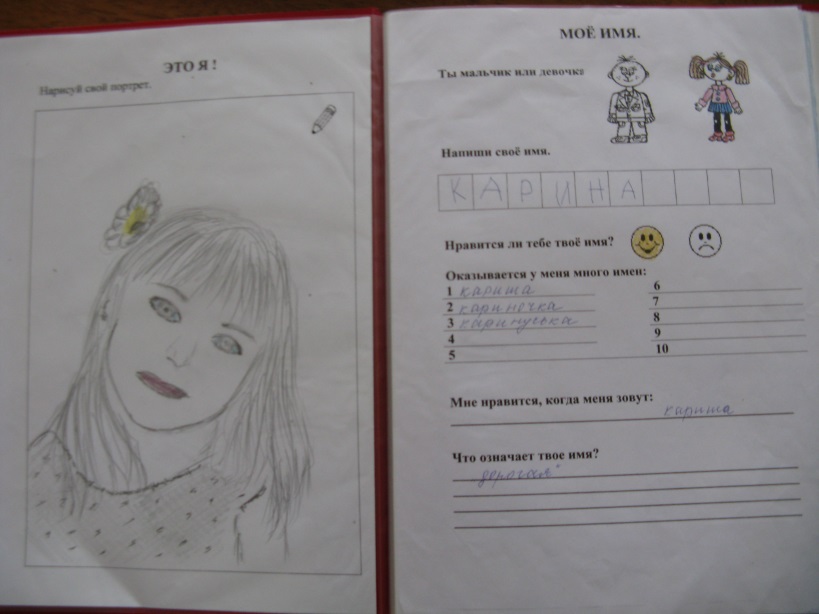 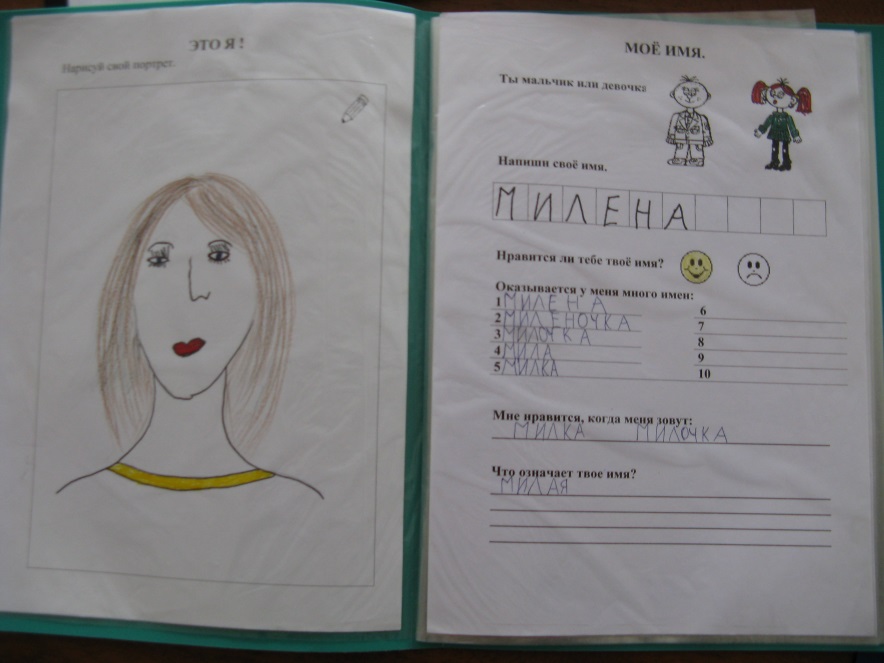 Дети  рисовали свою семью и рассказывали о своих чувствах к родным.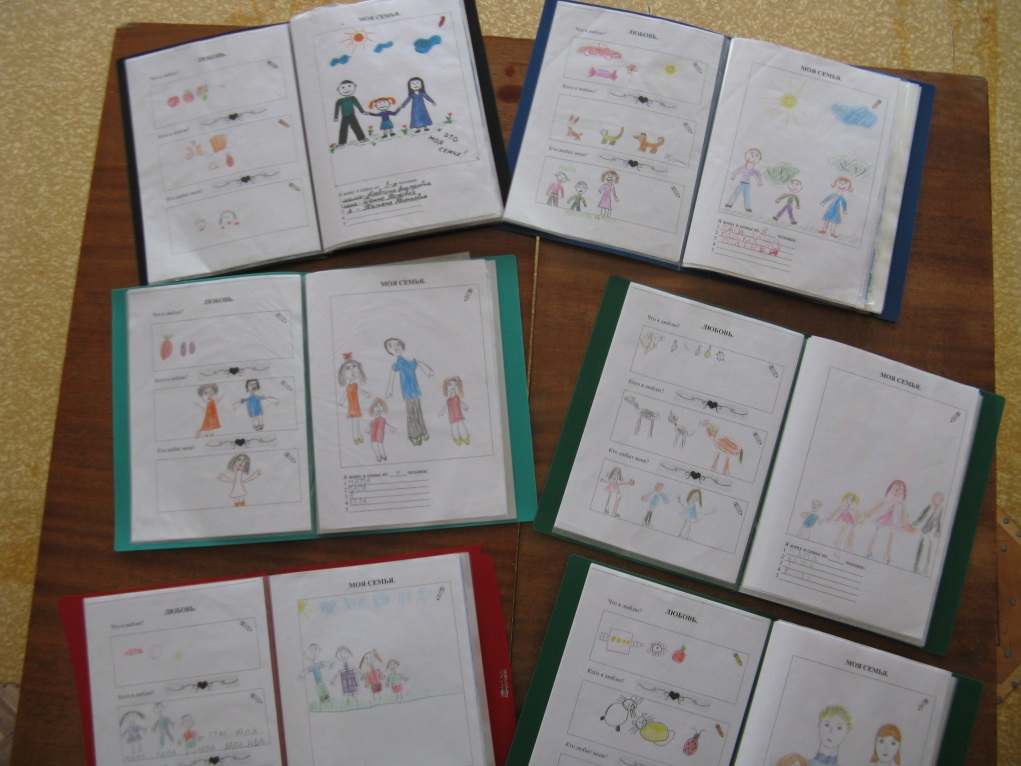 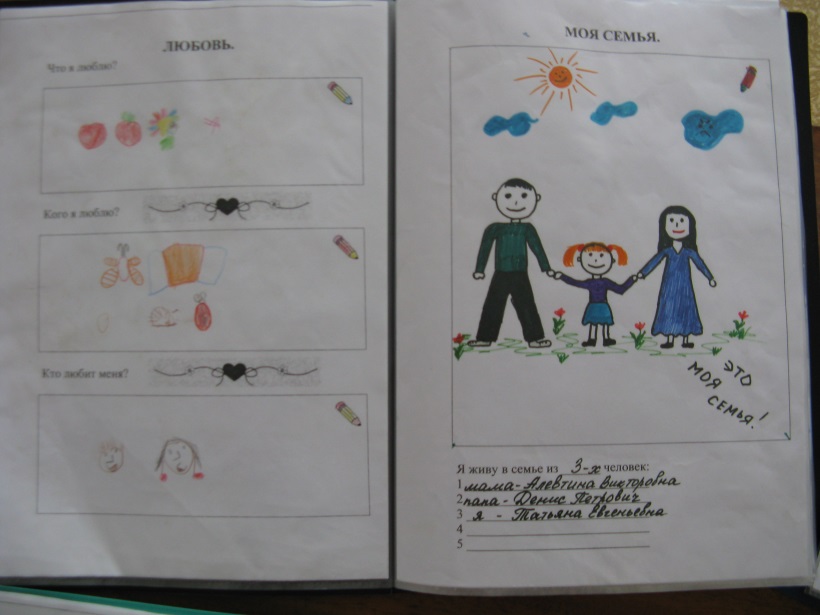 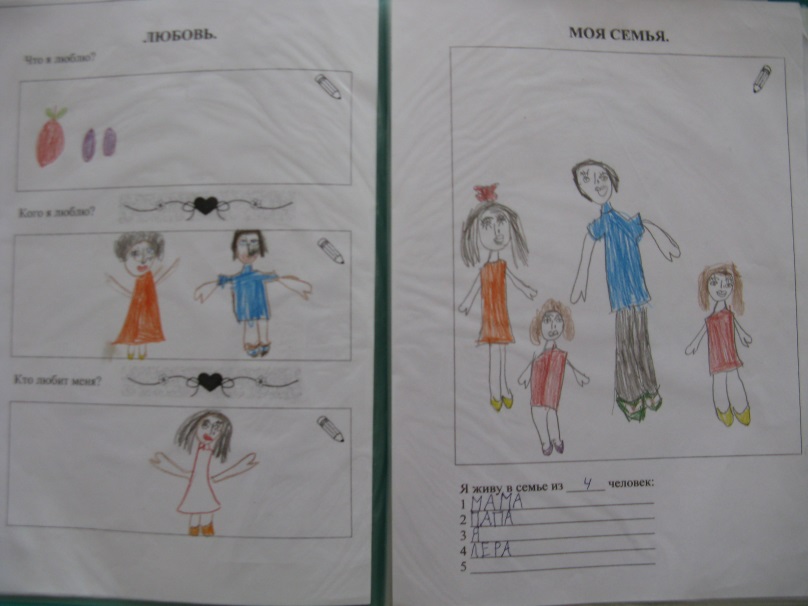 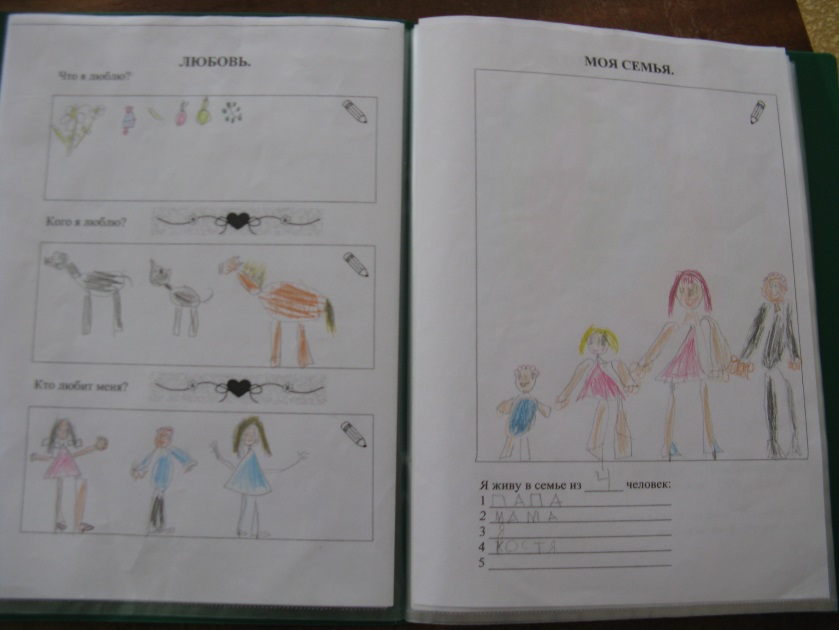 Вместе с родителями создавали флаг и герб семьи.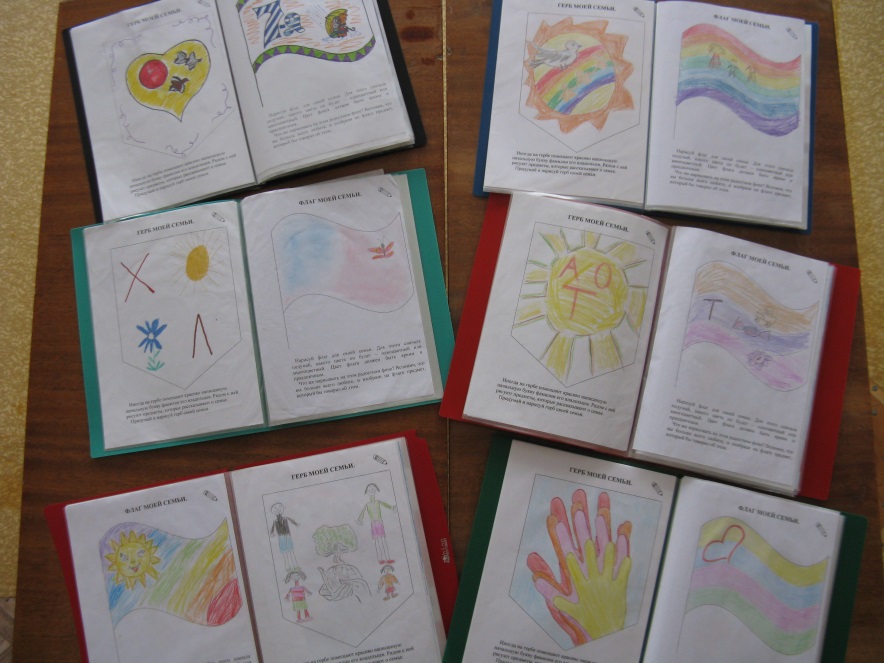 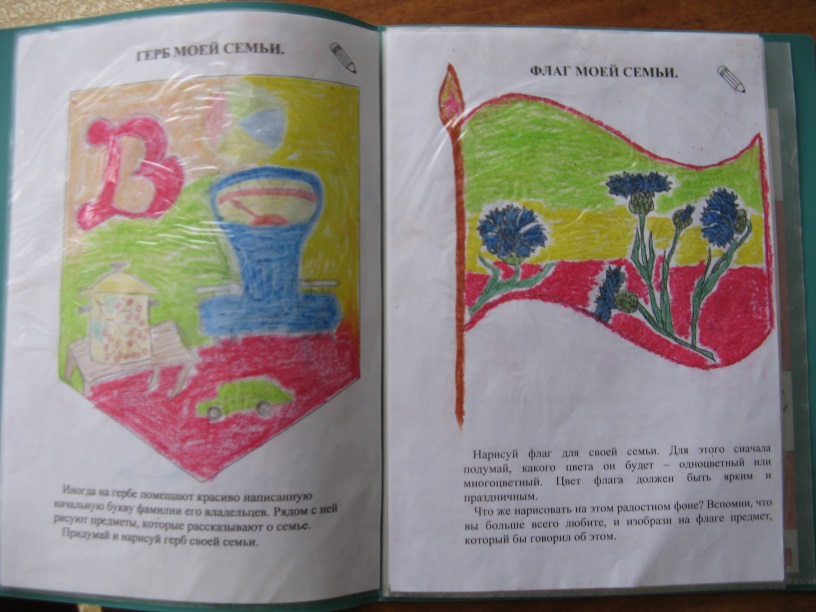 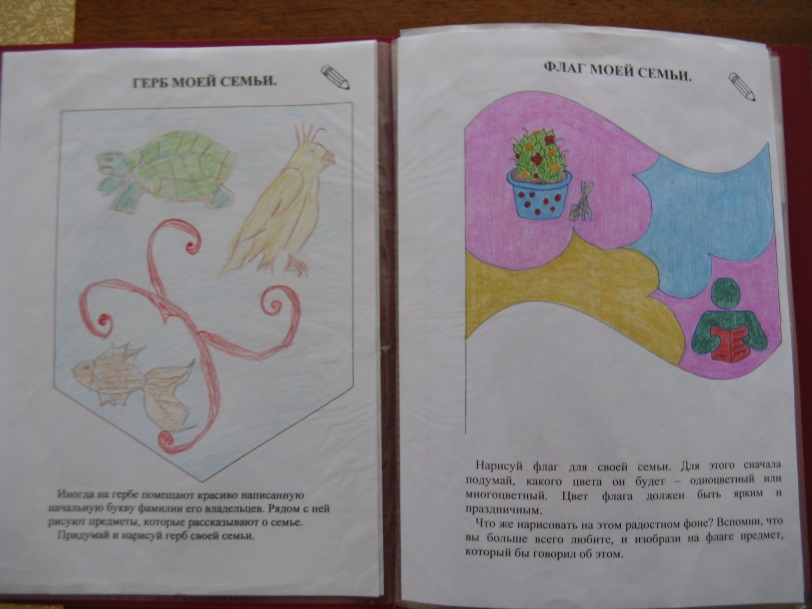 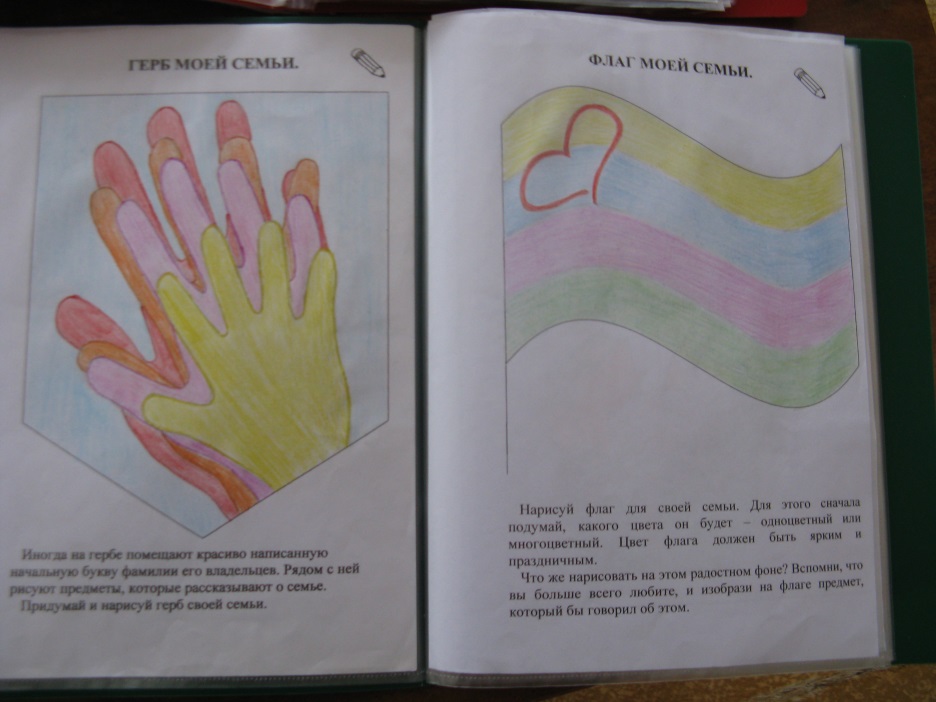 И в заключении шло создание генеалогического древа семьи.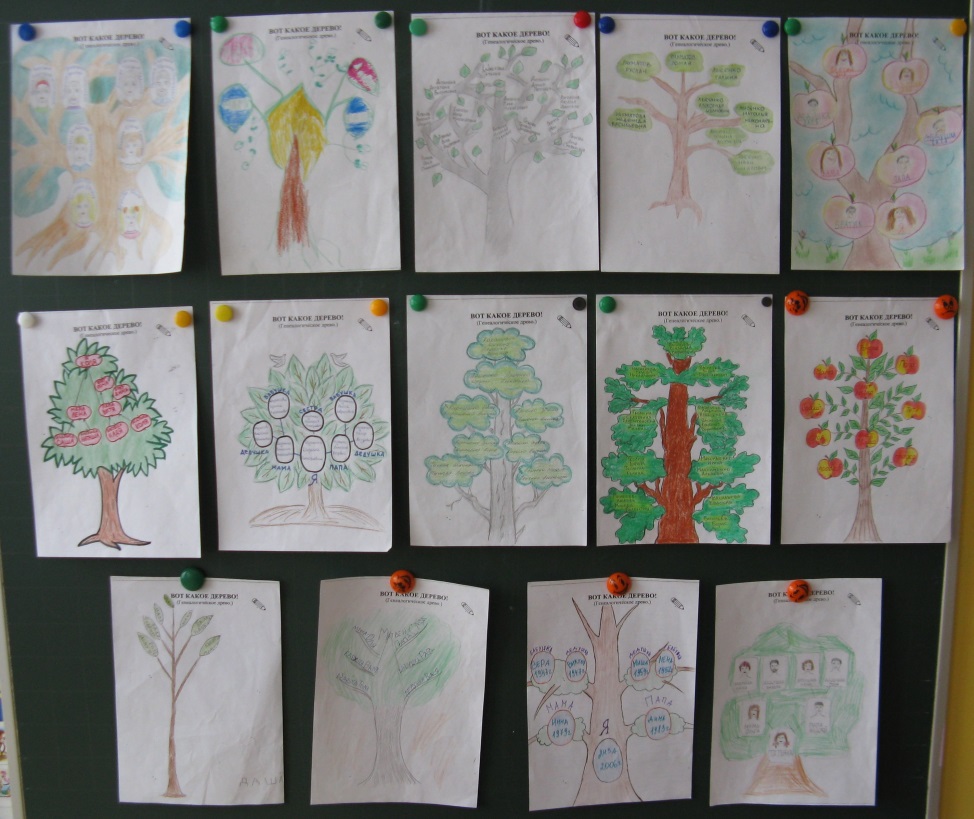 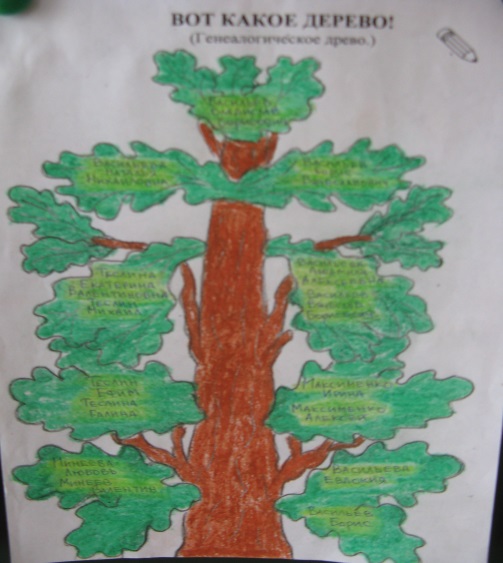 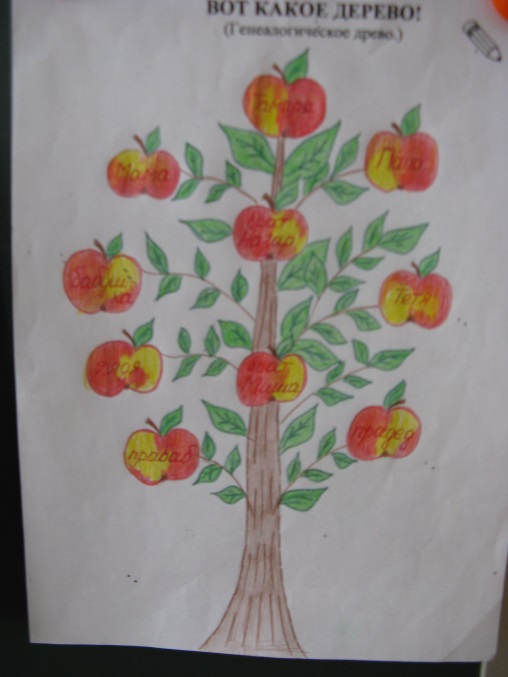 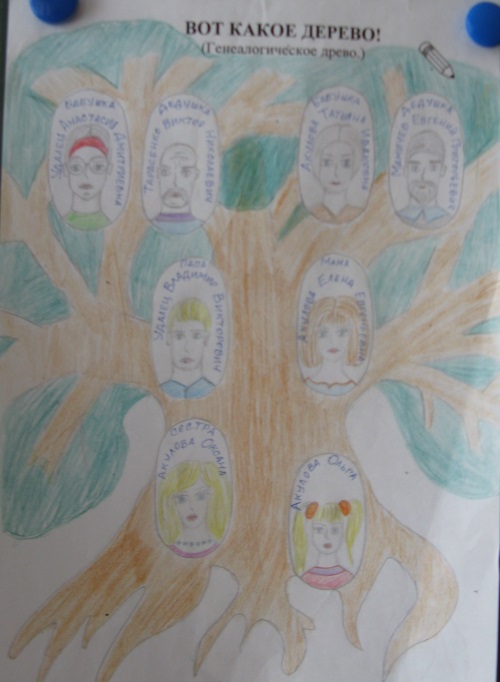 